CUARTA CLASE VIRTUAL. JUEVES 4 DE MARZO.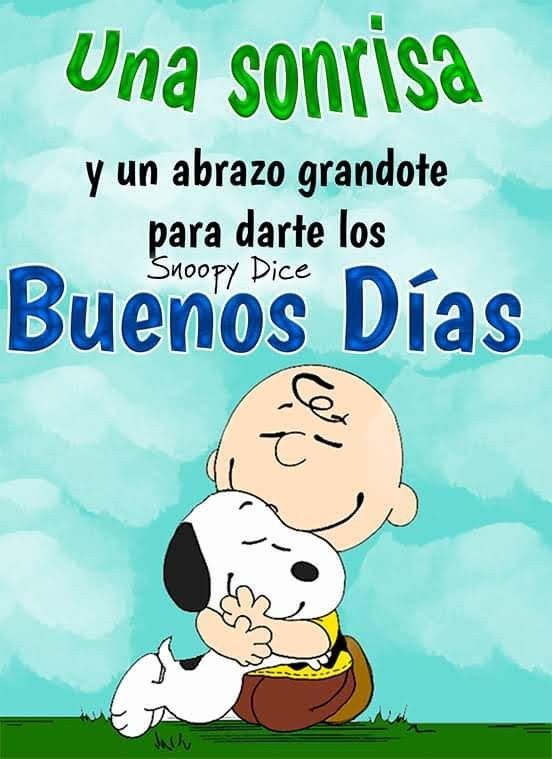 PRÁCTICAS DEL LENGUAJE.Lee atentamente el texto. 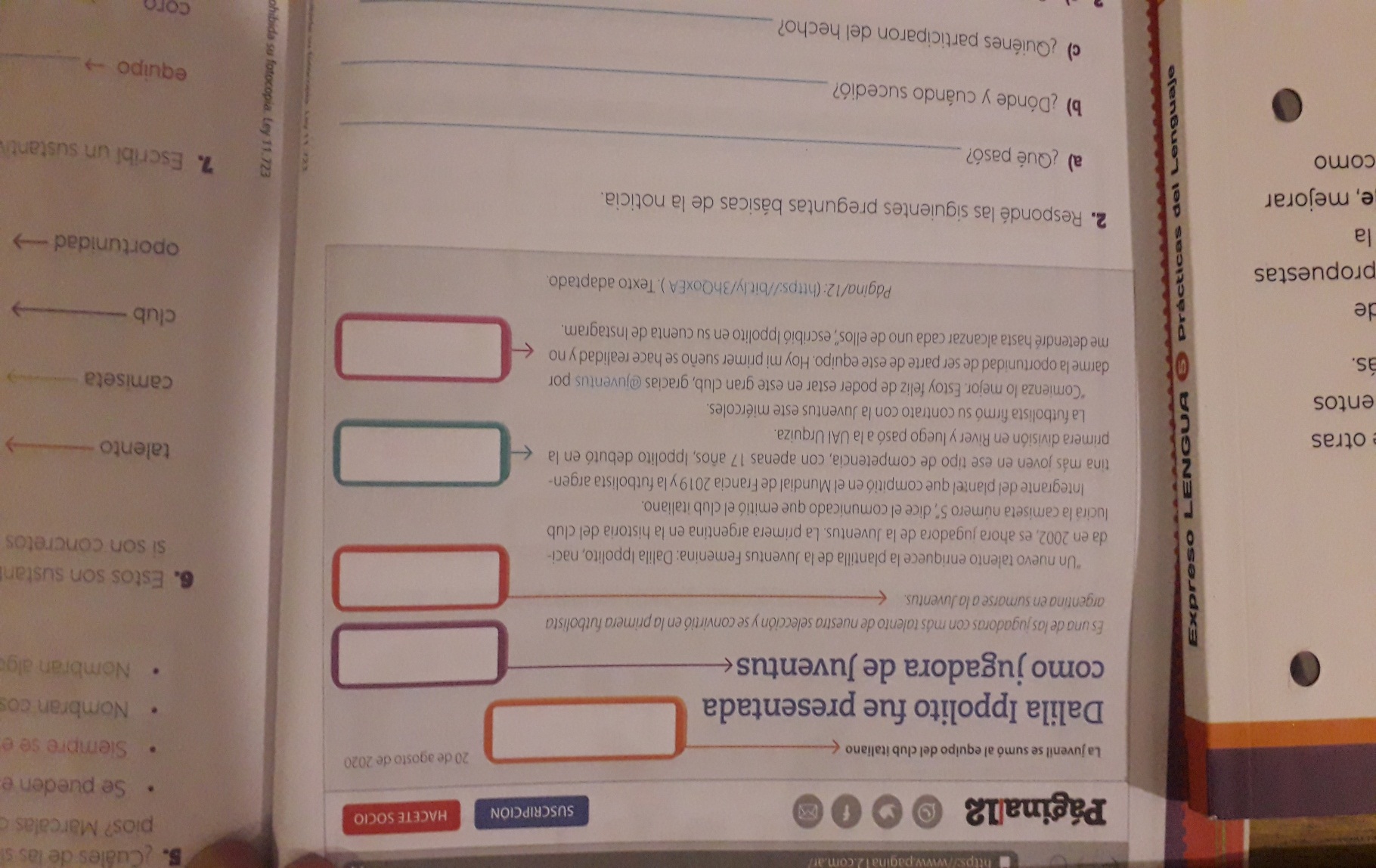 Completa:Tipo de texto: __________________________ porque __________________________________________________________________________Intención: ___________________________Completamos con las siguientes partes: volanta – cuerpo de la noticia – copete – cierre.Teniendo en cuenta el texto extrae:Dos sustantivos propios: _________________________________Dos sustantivos comunes concretos individuales: ____________________________Dos sustantivos abstractos: _______________________Dos adjetivos calificativos: _____________________Dos adjetivos gentilicios: ____________________________Un adjetivo numeral: ________Une con flecha:Sustantivos propios.Sustantivos comunesSustantivos concretosSustantivos abstractosSustantivos individualesSustantivos colectivosAdjetivos calificativosAdjetivos gentiliciosAdjetivos numeralesIndican la cantidad de un elemento.Nombran en particular a un elemento.Nombran un conjunto de elementosNombran sentimientos – emocionesIndican el lugar de procedencia.Caracterizan al sustantivo.Nombran elementos en general.Nombran personas – animales, etcNombran en singular  un solo elementoMATEMÁTICASEL VALOR DE CADA CIFRA… RECORDEMOS…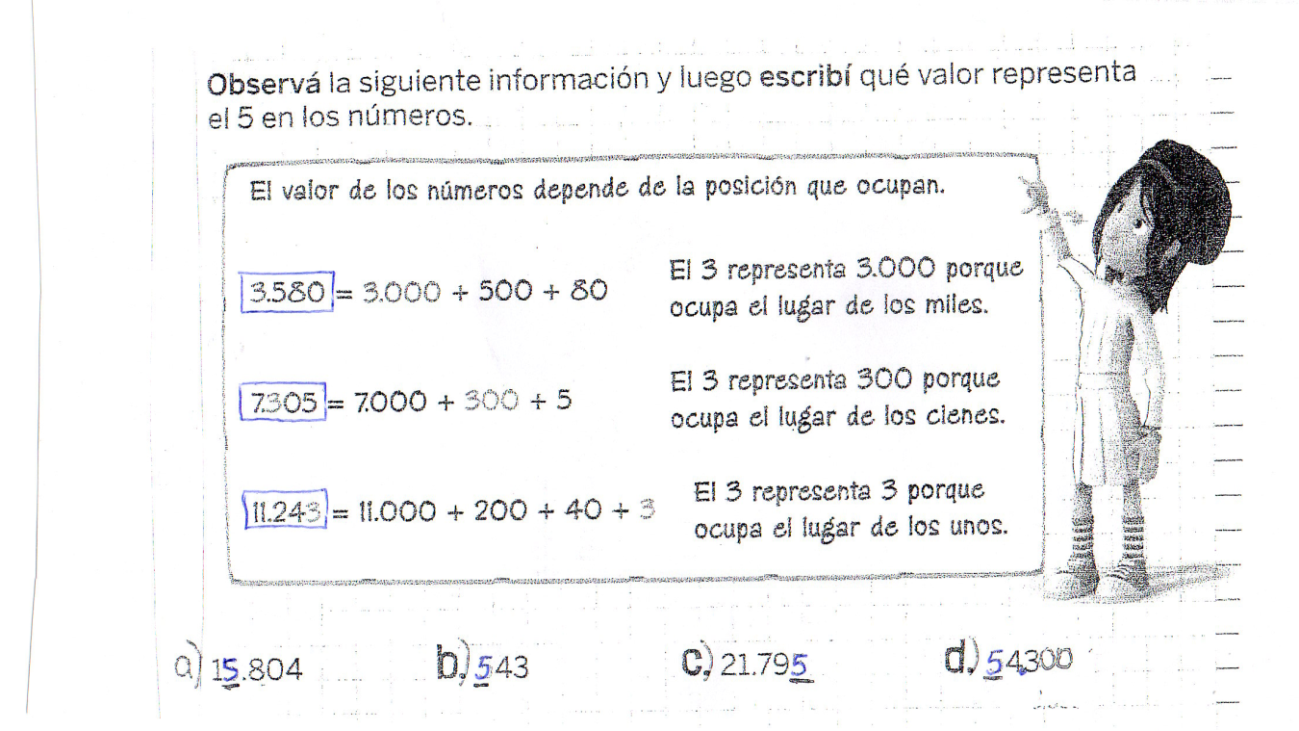 Marca con una X el o los números que tengan una cifra del valor que se indica.SESENTA:           6.300 – 3.600 – 11.260 – 52.160DOSCIENTOS:    46.502 – 8.250 – 25.630 – 14.280CINCO:              12.520 – 5.600 – 80.205 – 15 – 47.500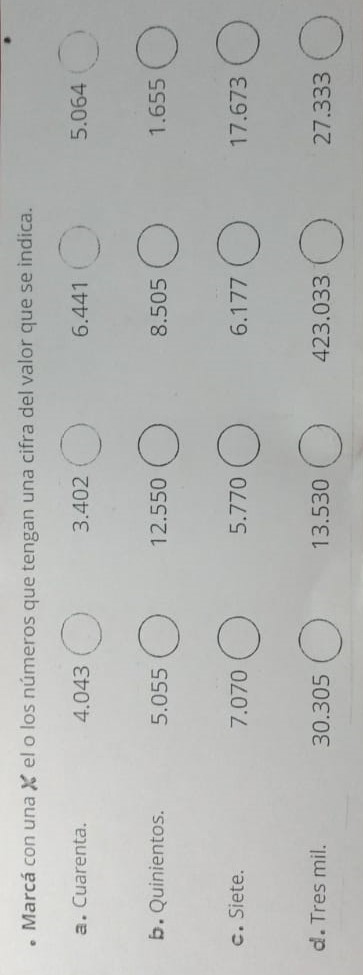 Respondan:El valor del 3 en 23.840 es………..El valor del 7 en 75.600 es…………El valor del 9 en 12.905 es………